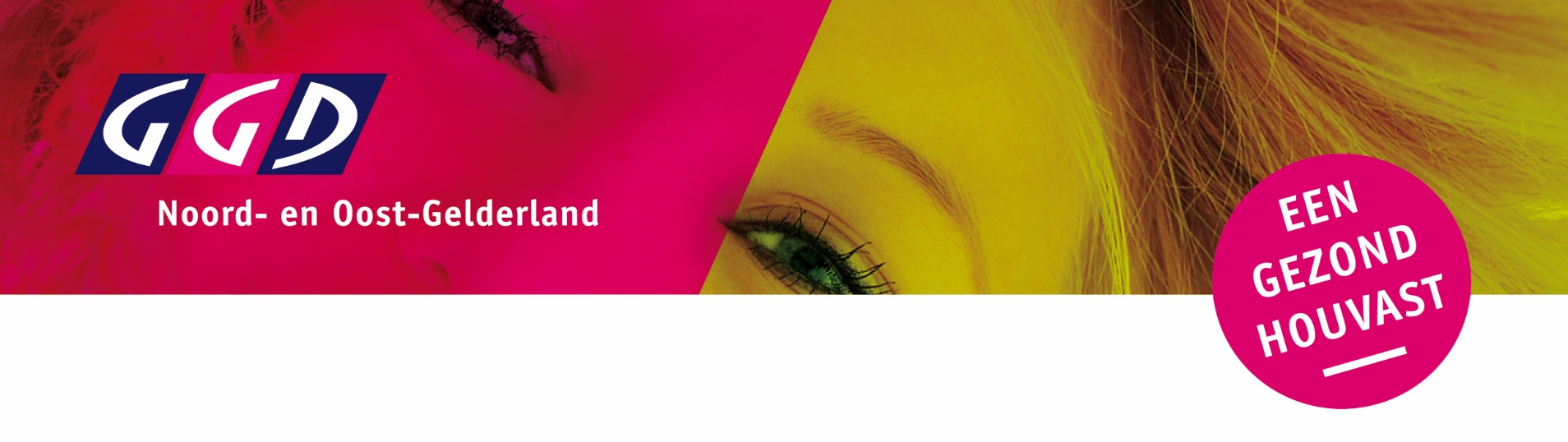 Team JeugdgezondheidszorgOnderstaande teamleden zijn aan uw school verbonden. Deze teamleden maken deel uit van een groter JGZ team binnen uw gemeente. Het kan voorkomen dat een andere collega van het JGZ team uw school bezoekt.Afdeling Infectieziekten GGD: tel 0884433355 (voor vragen over kinderziekten en besmetting)Heeft u vragen, of wilt u een afspraak maken buiten het inloopspreekuur om? Neem dan gerust contact met ons op! Wij zijn van maandag t/m vrijdag van 08.00-12.00 uur telefonisch bereikbaar op nummer 088 – 443 31 00. U kunt ook een e-mail sturen naar: jgz@ggdnog.nl.Jongeren kunnen met al hun vragen over gezondheid terecht op www.jouwggd.nl. Daar kunnen zij mailen of chatten met een jeugdarts en/of jeugdverpleegkundige.GGD Noord- en Oost-Gelderland is partner van het Centrum voor Jeugd en Gezin. Kijk op https://www.opvoeden.nl voor meer informatie over opvoeden en gezondheid.NaamFotoTelefoonE-mailJeugdartsLinet den Ouden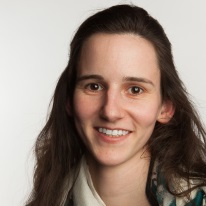 088 - 4433122l.denouden@ggdnog.nlJeugdverpleegkundigeMaria Krabbenborg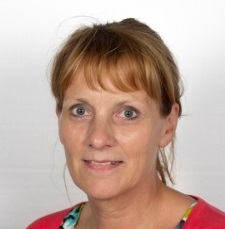 088 - 4433206m.krabbenborg@ggdnog.nlLogopedisteBernice ten Bos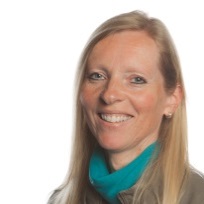 088 - 4433132b.tenbos@ggdnog.nlAssistente JGZMarlie Telgenkamp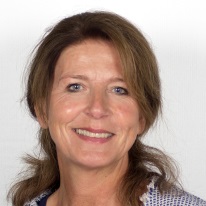 088 - 4433343m.telgenkamp@ggdnog.nlGezonde school adviseurTroy IJsselstijn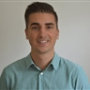 088 - 4433354t.ijsselstijn@ggdnog.nlTeamondersteunerPlanning en uitnodigingnaar oudersMonica Seigers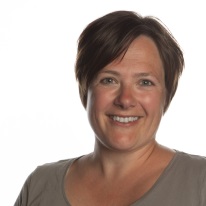 088-4433310m.seigers@ggdnog.nl